Межрайонной прокуратурой проведена проверка готовности к отопительному сезону 2022-2023 гг.Межрайонной прокуратурой совместно со специалистом Ростехнадзора проведена проверка готовности к отопительному сезону 2022-3023 гг. в АО «Туймазинские городские электрическое сети».Установлено, что организацией приняты не все необходимые меры по подготовке объектов энергетического, жилищно-коммунального назначения к работе в осенне-зимний период, что может повлечь срыв начала отопительного сезона.В этой связи, межрайонным прокурором в адрес генерального директора АО «Туймазинские городские электрическое сети» внесено представление с требованием организовать работу в соответствии с действующим законодательством. Ход и результат устранения нарушений находятся на контроле межрайонной прокуратуры.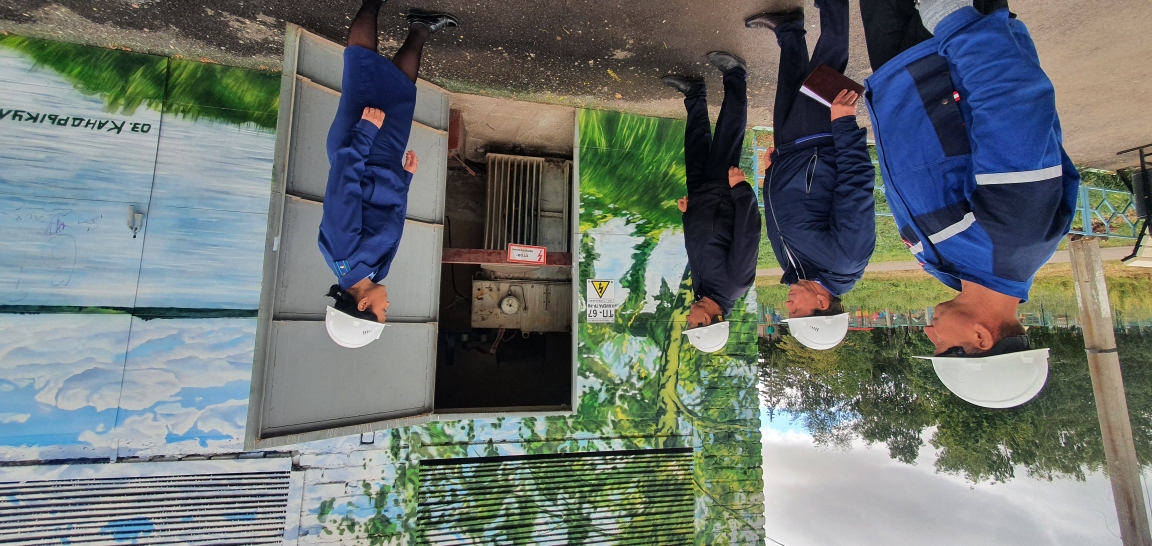 